KEMIJSKA I BIOLOŠKA EVOLUCIJAČitajući tekst u udžbeniku na str.104.-107. (do podnaslova Temeljne postavke evolucije) i gledajući videolekciju, odgovori na postavljena pitanja u bilježnicu.Kako nazivamo galaksiju u kojoj se nalazimo?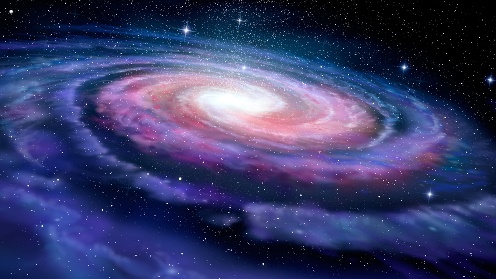 Kako nazivamo najprihvaćeniju teoriju o nastanku svemira?Opiši nastanak svemira.Kako su nastali prvi planeti?Koliko godina je stara Zemlja?Popuni tablicu tako da usporediš prvobitne i današnje uvjete na Zemlji.Objasni pojam evolucija?Objasni razliku između kemijske i biološke evolucije.Gdje se je pojavio prvi život (prva stanica)  na Zemlji? Zašto baš tamo?Prva živa bića na Zemlji su prema načinu prehrane bili ______________________, a s obzirom na potrebe za kisikom ____________________________.Koji organizmi su promijenili prvobitne uvjete na Zemlji? Kako su to učinili?Zašto je aeroban način razgradnje hrane prednost naspram anaerobnog načina razgradnje hrane?Navedi koje prilagodbe su morala razviti živa bića prilikom prelaska iz vode na kopno.Prouči sliku i odgovori na pitanja.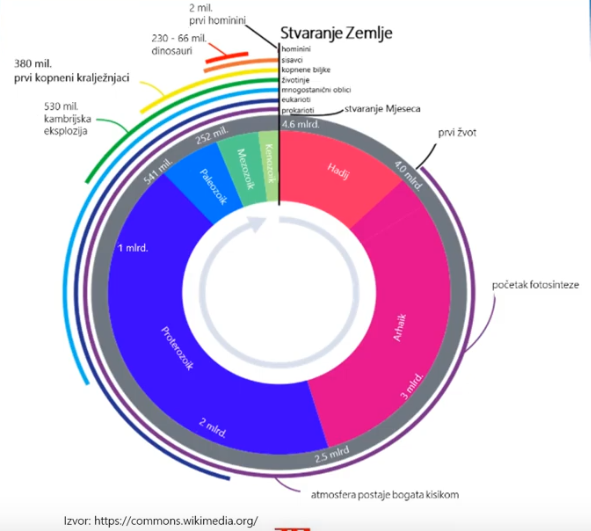 Kada se je pojavio prvi život na Zemlji?Kada su se pojavili prvi autotrofni organizmi?Kada su se pojavili prvi mnogostanični organizmi?Kada je započelo naseljavanje kopna?Kada su se pojavili prvi predstavnici roda Homo?PRVOBITNI UVJETI NA ZEMLJIDANAŠNJI UVJETI NA ZAMLJI